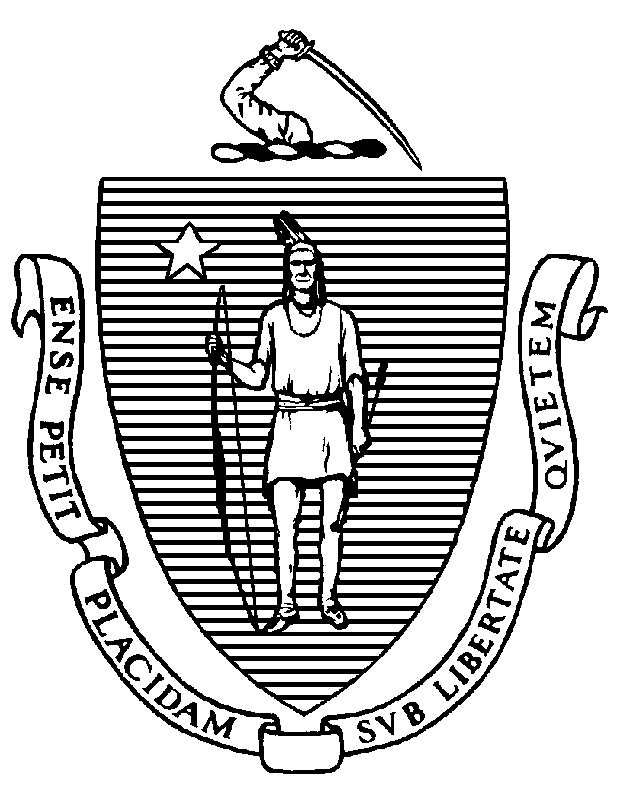 The Commonwealth of MassachusettsExecutive Office of Health and Human ServicesDepartment of Public HealthBureau of Health Professions Licensure239 Causeway Street, Suite 500, Boston, MA 02114 Tel: 617-973-0800TTY : 617-973-0988www.mass.gov/dph/boardsCommunity Health Workers:Certification in MassachusettsThe Important Role of CHWs Community Health Workers (CHWs): Are frontline public health workersAre hired primarily for their understanding of the communities they serveBuild individual and community capacity by increasing health knowledge and self-sufficiency Provide a range of services such as outreach, community education, informal counseling, social support and advocacyWhy Certify CHWs?The purpose of certification is to create a better understanding and recognition of the value of community health workers.It is a competency-based certification that defines the CHW scope of practice in order to promote effective integration of CHWs into public health and health care.Certification legislation resulted from planning and advocacy by CHWs and CHW advocates. The State does not require certification of CHWs. CHWs do not need to be certified to work or to continue working as a CHW.The Board of Certification of Community Health Workers (the Board) also establishes standards for core CHW Education and Training Programs.New bullet to list the value of the core competency.How Do I Apply for Certification?To qualify for certification, you must:Be 18 years of age or older Be competent in each of the 10 core competenciesSatisfy the work and training requirementsProvide at least 3 professional references Be able to demonstrate “Suitability for Certification” (see link below)View the application https://www.mass.gov/community-health-worker-certification. Two Pathways to Certification Guidelines for CHW Training Programs to Gain Board ApprovalTraining programs must provide 80 hours of core training:80% core competencies (64 hours)20% special health topics (16 hours)40% of the training must be taught or co-taught by CHWsTraining methodology is inclusive, accessible and culturally competent
For More InformationBoard of Certification of Community Health Workershttps://www.mass.gov/orgs/board-of-certification-of-community-health-workersThe Office of Community Health Workers at the Massachusetts Department of Public Health        https://www.mass.gov/community-health-workersContact us via email at chwinfo@state.ma.us Pathway Eligibility Criteria Work Experience Only4000 hours CHW work experience over 10 years* This option is only available for the first 3 years of certificationCombined Training & Work Experience80 hours of a board approved core competency training program2000 hours of CHW work experience over 10 years* Will become available when the Board begins to approve CHW Training Programs. 